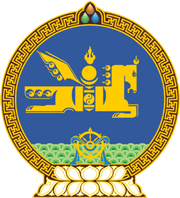 МОНГОЛ УЛСЫН ХУУЛЬ2022 оны 04 сарын 22 өдөр                                                                  Төрийн ордон, Улаанбаатар хот   АМЬТАН, УРГАМАЛ, ТЭДГЭЭРИЙН    ГАРАЛТАЙ ТҮҮХИЙ ЭД, БҮТЭЭГДЭХҮҮНИЙГ    УЛСЫН ХИЛЭЭР НЭВТРҮҮЛЭХ ҮЕИЙН    ХОРИО ЦЭЭРИЙН ХЯНАЛТ, ШАЛГАЛТЫН    ТУХАЙ ХУУЛЬД ӨӨРЧЛӨЛТ ОРУУЛАХ ТУХАЙ1 дүгээр зүйл.Амьтан, ургамал, тэдгээрийн гаралтай түүхий эд, бүтээгдэхүүнийг улсын хилээр нэвтрүүлэх үеийн хорио цээрийн хяналт, шалгалтын тухай хуулийн 5 дугаар зүйлийн 5.3 дахь хэсгийн “нийслэл, сум,” гэснийг “сум, нийслэл,” гэж өөрчилсүгэй.МОНГОЛ УЛСЫН 		ИХ ХУРЛЫН ДАРГА 				Г.ЗАНДАНШАТАР